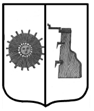 Российская Федерация	Новгородская область	проектБоровичский районСОВЕТ ДЕПУТАТОВ  ОПЕЧЕНСКОГО СЕЛЬСКОГО ПОСЕЛЕНИЯР Е Ш Е Н И Е00.11.2023г.   № 00С. Опеченский ПосадО внесении изменений в решение Совета депутатов Опеченского сельского поселения от 28.10.2021 № 66 «О внесении изменений в решение Совета депутатов Опеченского сельского поселения от 28.10.2021 № 50 «Об утверждении Положения о муниципальном контроле на автомобильном транспорте, городском наземном электрическом транспорте и в дорожном хозяйстве на территории  Опеченского  сельского поселения»      В соответствии Федеральным законом от 31.07.2020 № 248-ФЗ «О государственном контроле (надзоре) и муниципальном контроле в Российской Федерации», Федеральным законом от 06.10.2003 № 131-ФЗ «Об общих принципах организации местного самоуправления в Российской Федерации»     Совет депутатов Опеченского сельского поселения РЕШИЛ:    1. Внести изменения в решение Совета депутатов Опеченского сельского поселения от 28.10.2021 № 66 «О внесении изменений в решение Совета депутатов Опеченского сельского поселения от 28.10.2021 № 50 «Об утверждении Положения о муниципальном контроле на автомобильном транспорте, городском наземном электрическом транспорте и в дорожном хозяйстве на территории  Опеченского  сельского поселения, дополнив  Приложение № 2 пунктом 4 следующего содержания:« 4. Отсутствие у Администрации сельского поселения  сведений о подписании акта приема-передачи выполненных работ по восстановлению автомобильной дороги, являющейся объектом контроля, по истечении 30 дней с даты окончания срока, установленного в разрешении на проведение земляных работ».2. Опубликовать решение в бюллетене «Официальный вестник Опеченского сельского поселения» и разместить на официальном сайте Администрации сельского поселения в информационно-телекоммуникационной сети «Интернет».Глава сельского поселения                                          С.В.Панфилова